瀬戸市　平成29年度　親子すくすくフェスティバル　　　於：瀬戸品野台地域交流センター　ぬくも里　　2017102924家族　約95名の参加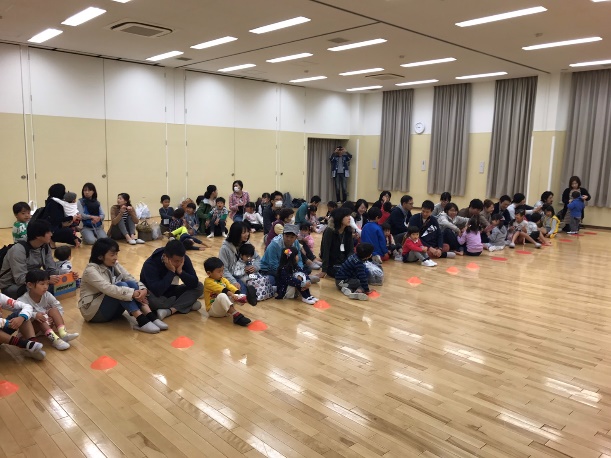 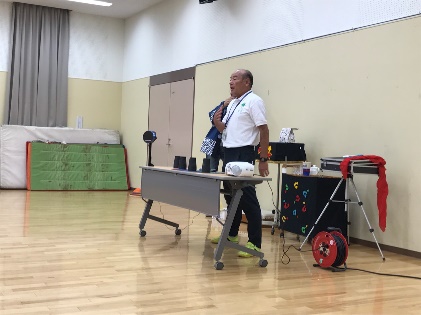 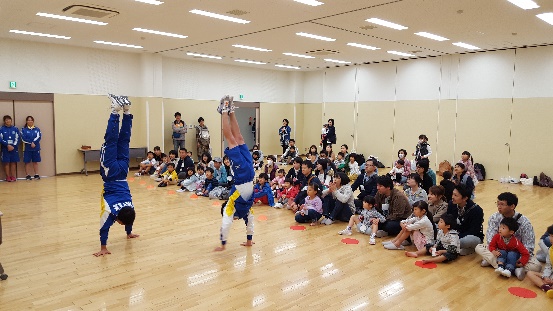 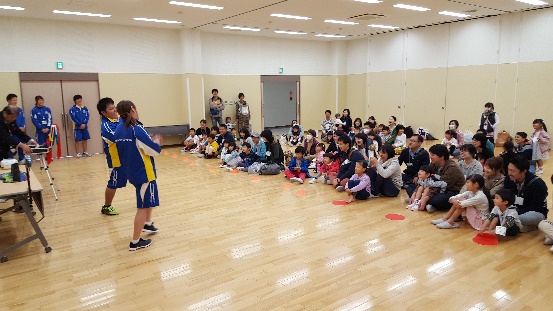 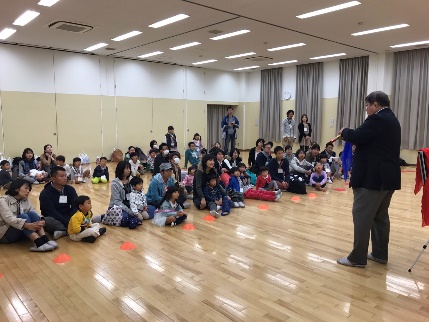 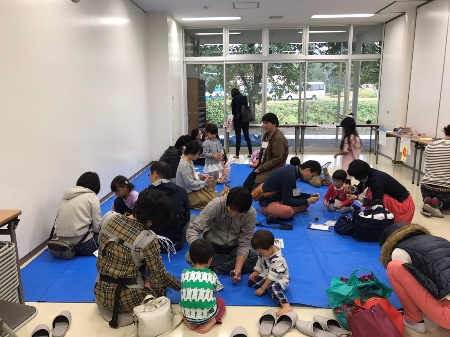 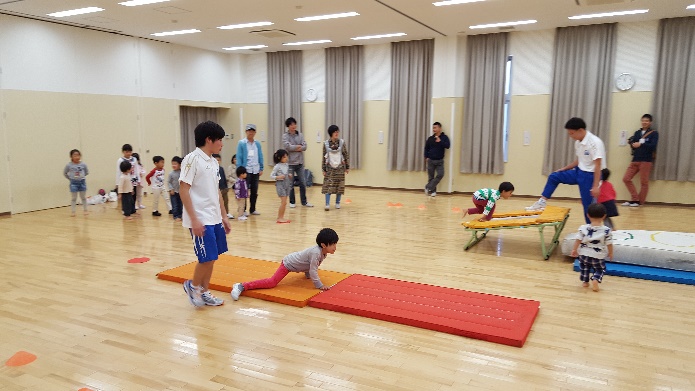 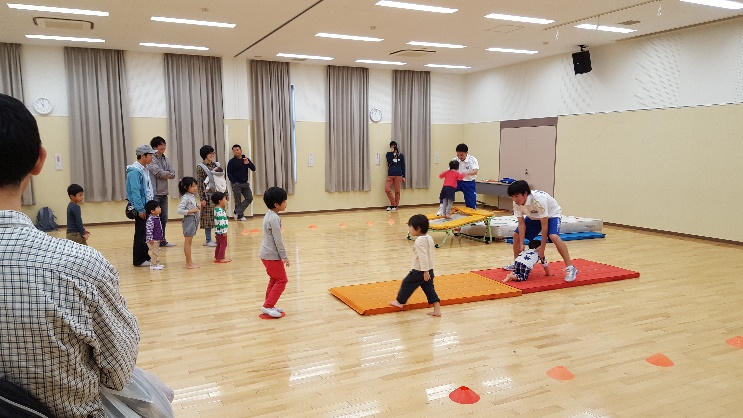 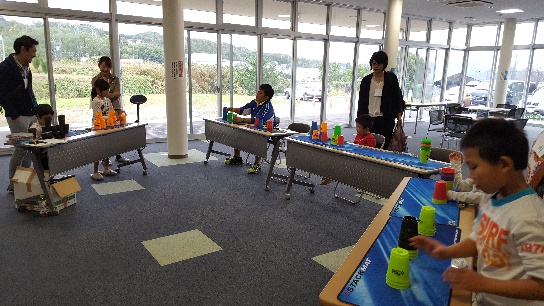 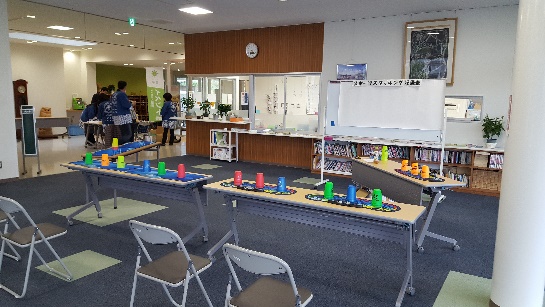 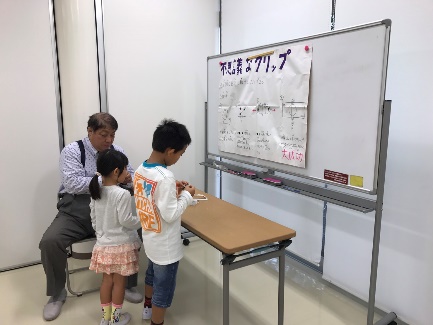 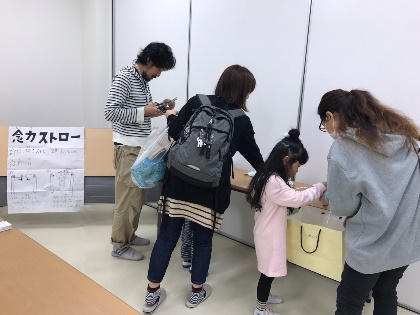 